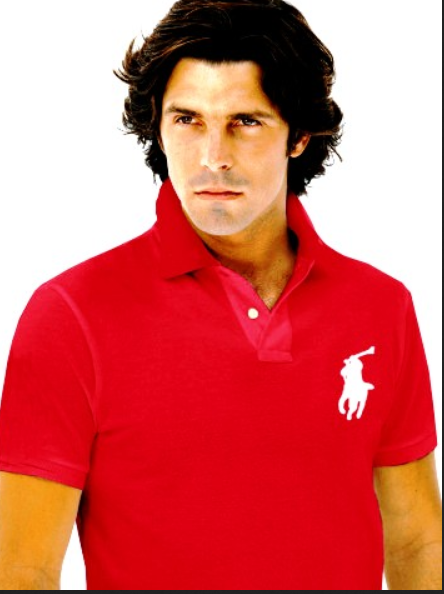 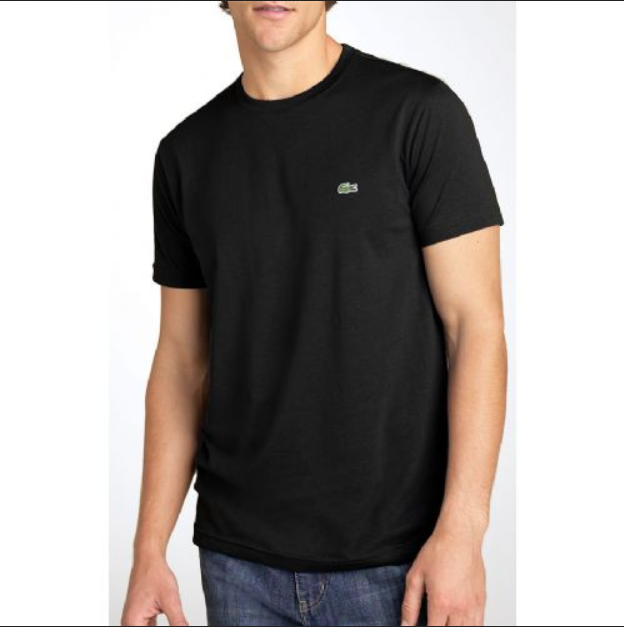 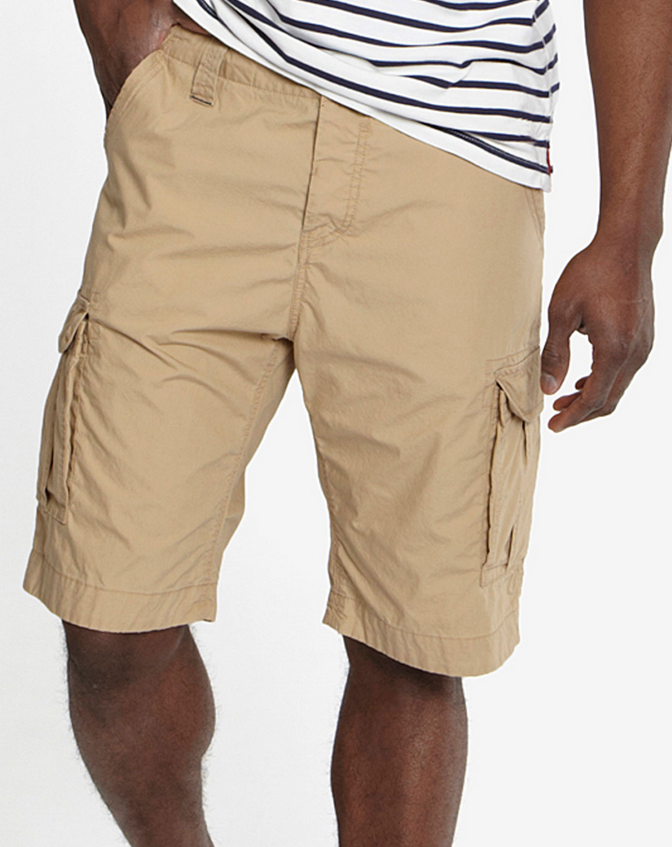 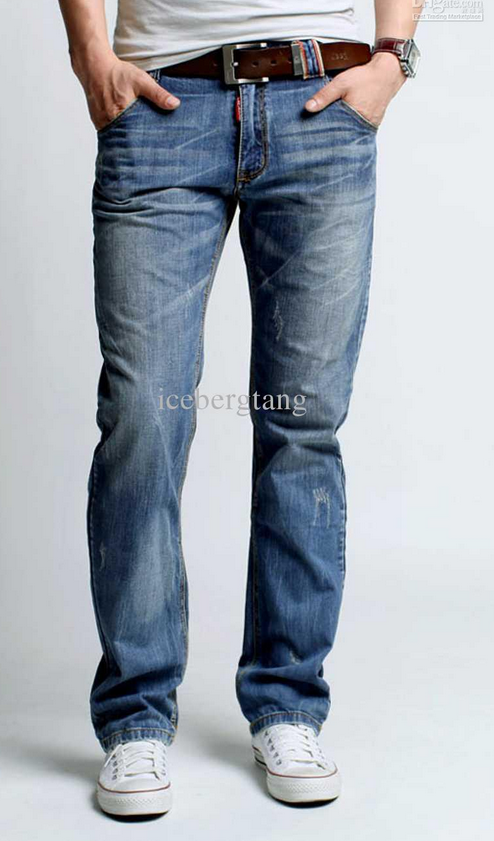 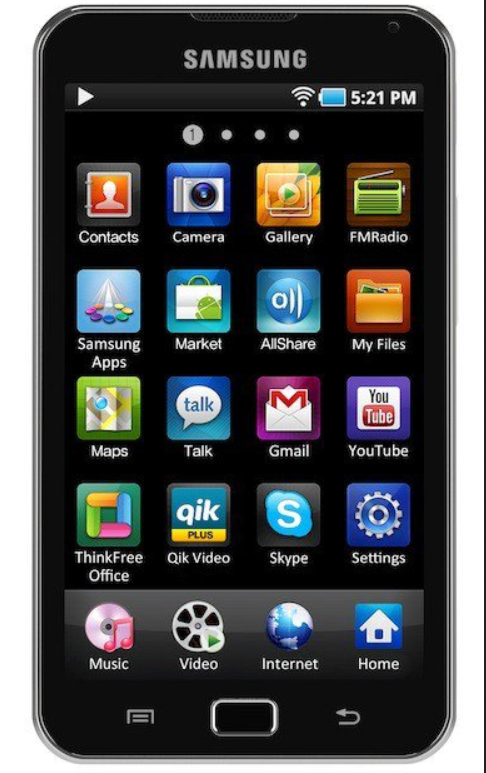 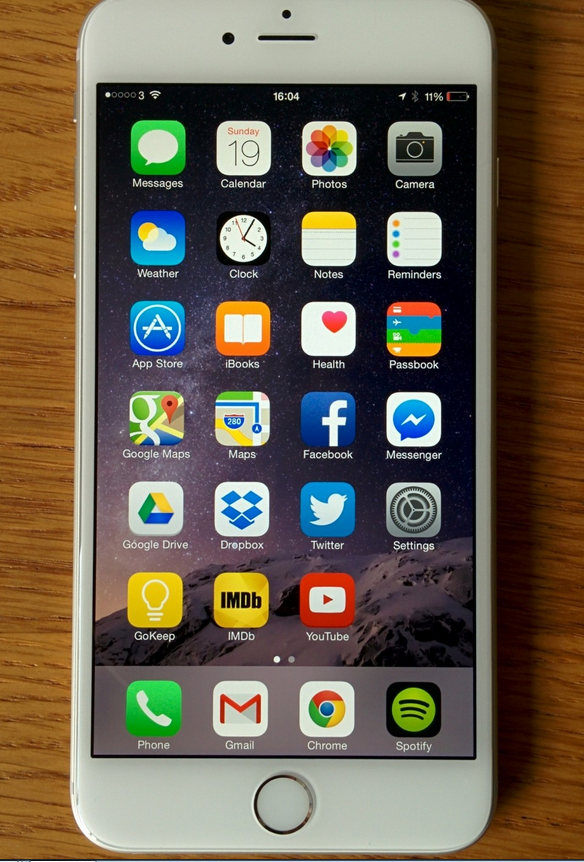 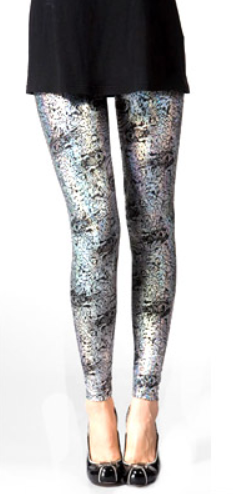 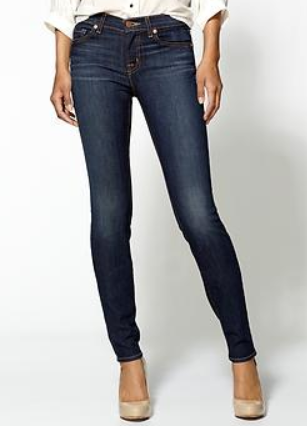 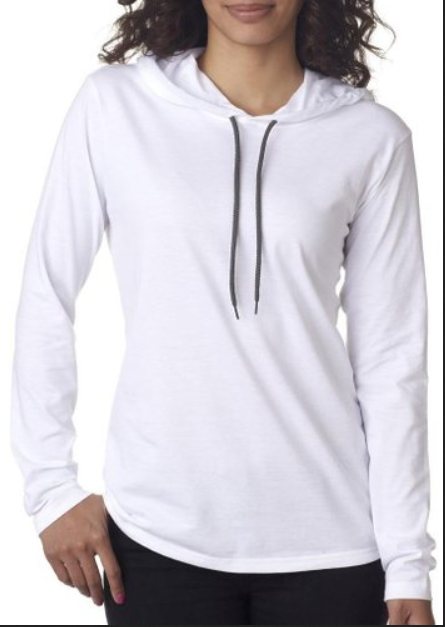 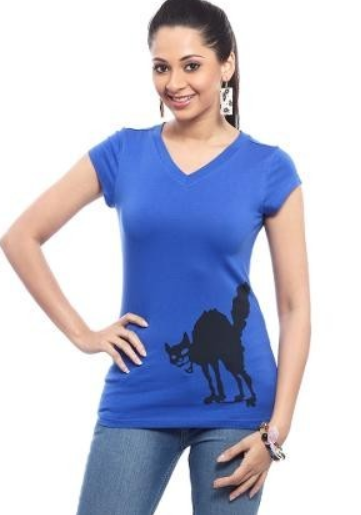 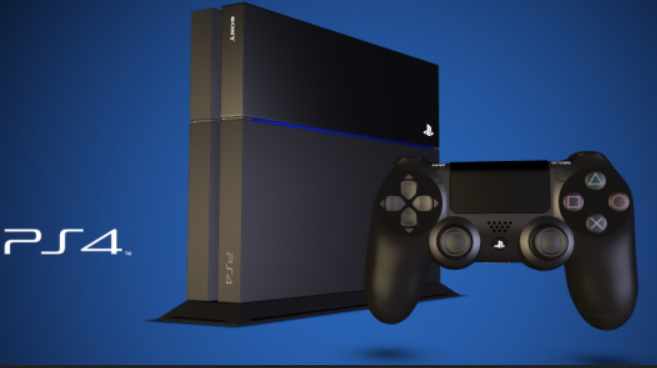 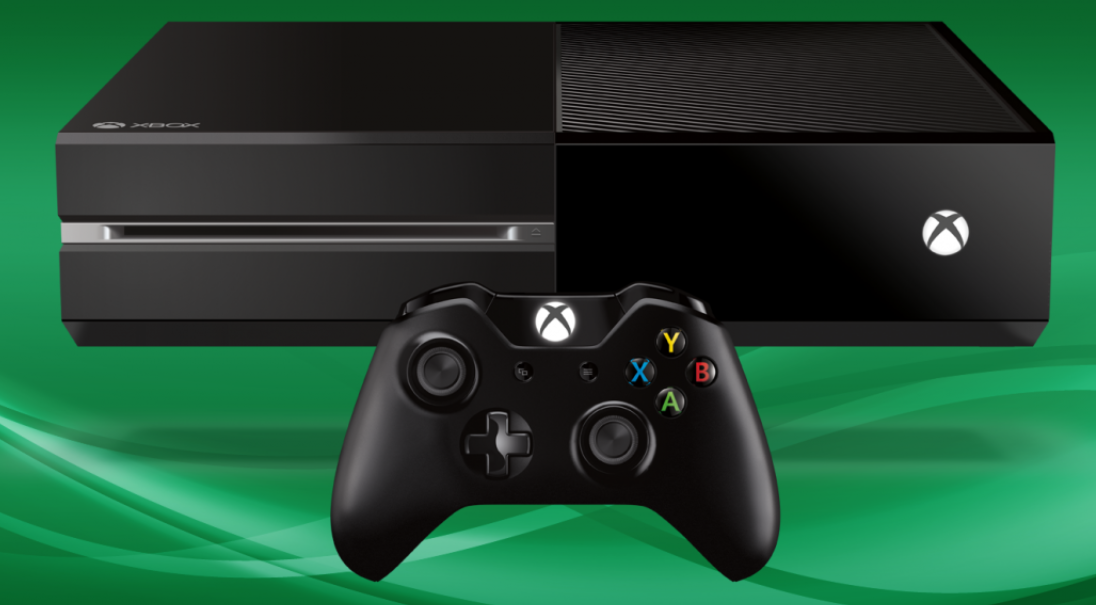 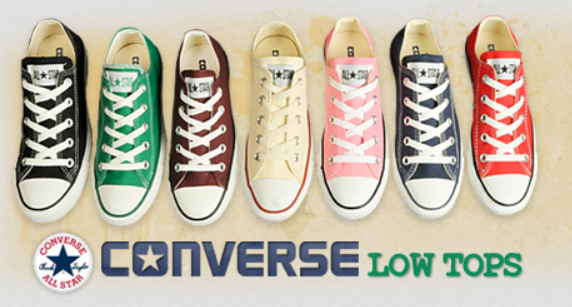 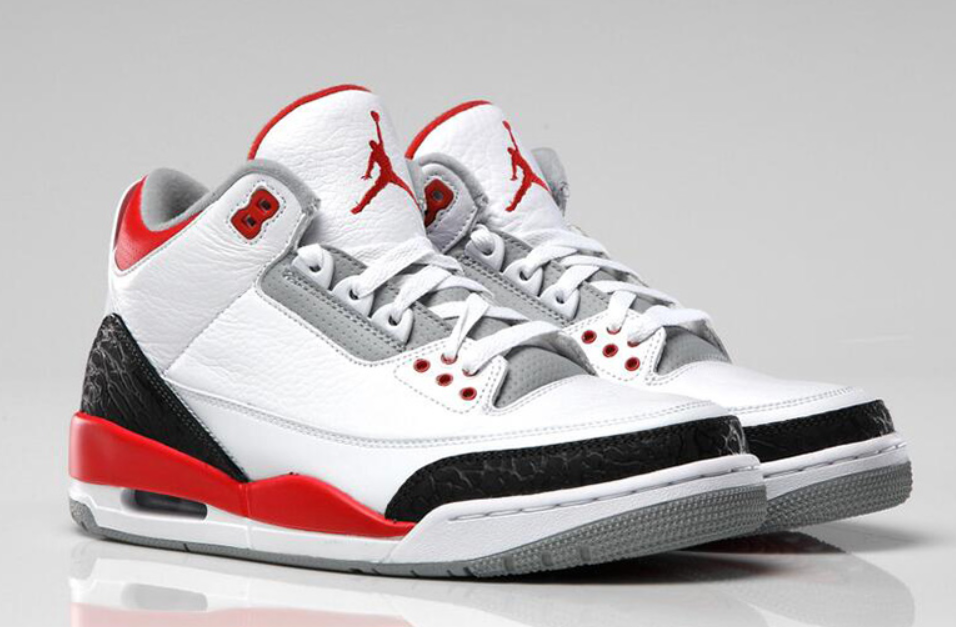 ItemPriceDiscountRed Polo$45.9910%Black Lacoste$48.4912%ItemPriceDiscountJeans$29.8910%Shorts$25.298%ItemPriceDiscountI-Phone$854.997%Samsung$694.012%ItemPriceDiscountSkinny Jeans$32.5514%Leggings$19.9911%ItemPriceDiscountBlue Tee$17.997%White Hoodie$36.5020%ItemPriceDiscountXbox One$325.4820%PS4$299.4818%ItemPriceDiscountJordans$169.894%Converse$44.991%